KORENČKOVA JUHA S PŠENIČNIM ZDROBOMVso zelenjavo (korenje, čebula in česen), ki jo potrebujemo za pripravo te juhe smo pridelali doma, sedaj pa, ker je že predolgo v kleti,  počasi gnije in jo je potrebno porabiti. Pšenični zdrob pa ima še dobra 2 meseca do izteka roka.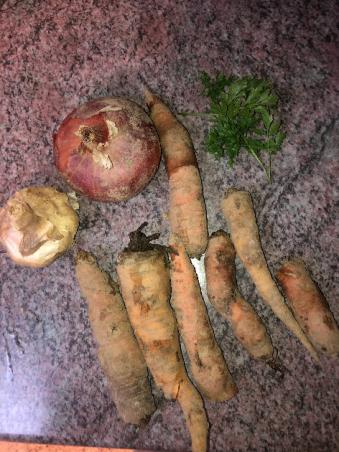 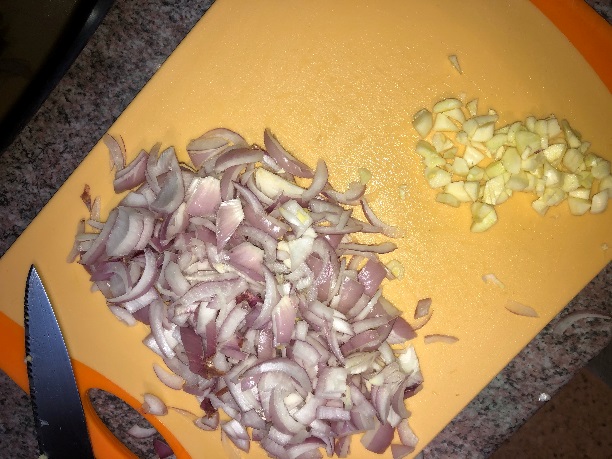 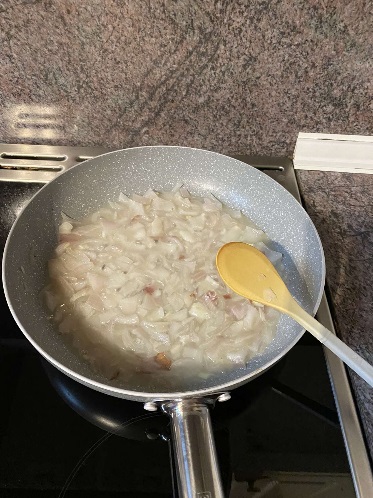 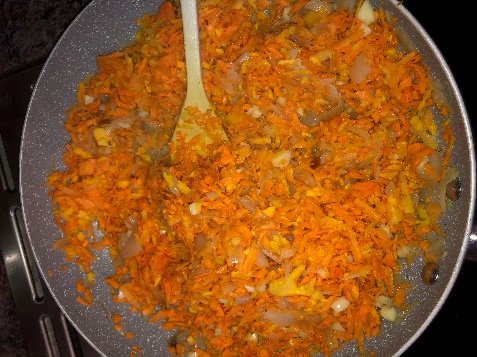 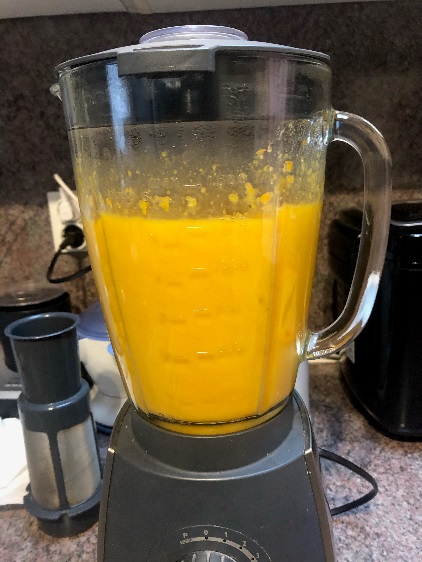 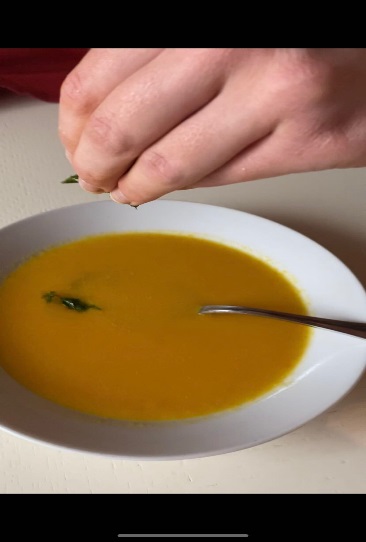 